TaschenheftAhnentafelHaupttafel mit 16 Anschlusstafelnfür 7 Ahnengenerationen mit 128 Ahnensowie 2 Ergänzungstafeln für die Ahnen 256 und 511(bis in die 11. Ahnengeneration)1Proband(und Vollgeschwister)__________________________________________________________________________________________________________________________________________________________________________________________________________________________________________________________________________________________________________________________________________________________________________________________________________________________________________________________________________________________________________________________________________InhaltsverzeichnisErläuterungen und Ausfüllhinweise 	 5Tafeln 	 8	Haupttafel für AN = 1 – 15 	 8	Anschlusstafel ab AN = 16 	 10	Anschlusstafel ab AN = 17 	 12	Anschlusstafel ab AN = 18 	 14	Anschlusstafel ab AN = 19 	 16	Anschlusstafel ab AN = 20 	 18	Anschlusstafel ab AN = 21 	 20	Anschlusstafel ab AN = 22 	 22	Anschlusstafel ab AN = 23 	 24	Anschlusstafel ab AN = 24 	 26	Anschlusstafel ab AN = 25 	 28	Anschlusstafel ab AN = 26 	 30	Anschlusstafel ab AN = 27 	 32	Anschlusstafel ab AN = 28 	 34	Anschlusstafel ab AN = 29 	 36	Anschlusstafel ab AN = 30 	 38	Anschlusstafel ab AN = 31 	 40	Ergänzungstafel ab AN = 256 (paternale Linie) 	 42	Ergänzungstafel ab AN = 511 (maternale Linie) 	 44Umfang und Inhalt der Ahnentafel 	 46Generationen-Übersicht mit Ahnennummern 	 47Erfassung der Generationsspektren (gb) und Ahnenhäufigkeit (z) 	 48Verschwisterungslisten (VSL) und Ahnenimplex (ik) 	 50X-DNA Inheritance Charts 	 53Mit Kekule-Nummern rechnen 	 56Literatur 	 61Notizen 	 63Erläuterungen und AusfüllhinweiseDas vorliegende „Taschenheft Ahnentafel“ wurde nach einer Vorlage von Otfried Praetorius (1878 – 1964) aus dem Jahr 1934 erstellt und liegt in einer pdf- sowie in einer Word-Version (docx-Format) vor. In einer Haupt- (Ahnengeneration I.-III.) und 16 Anschlusstafeln (IV.-VII.) können alle Vorfahren bis in die 7. Ahnengeneration vollständig erfasst werden. Da bereits die VIII. Ahnengeneration weitere 16 x 16 = 256 Doppelseiten erforderlich machen würde, musste darauf aus Platzgründen verzichtet werden. Es können jedoch auf zwei Ergänzungstafeln (ausgehend von den Ahnen 256 und 511 in der 8. Generation) die rein paternalen (y-chromosomalen) bzw. maternalen (mitochondrialen) Ahnenlinien bis in die 11. Ahnengeneration dargestellt werden:In den Tafeln ist die direkte paternale bzw. maternale Linie mit einem p. bzw. m. hinter der entsprechenden Ahnennummer markiert.Falls weitere Ahnen der 8. Generation bekannt sind, kann in der Word-Ausgabe diesen Ahnentafel-Hefts an entsprechender Stelle eine weitere Ergänzungstafel aufgenommen werden. Hierzu muss eine unausgefüllte Doppelseite kopiert und an der gewünschten Stelle eingefügt werden. Die Ahnennummern sind entsprechend anzupassen. Bei noch größerem Umfang der Ahnentafel können mehrere Ahnentafel-Hefte angelegt werden, wobei frühere Ahnen als Probanden eingesetzt werden.Zu jedem Ahnen können folgende lebensgeschichtliche Ereignisse angegeben werden: Geburt (g), Taufe (~), Tod (s) und Beerdigung (B). Die Heirat (H) wird nur einmal bei den Ehemännern erfasst. Je nach Bedarf können weitere genealogische Informationen als Freitext hinzugefügt werden, z. B.:Position in der Geschwisterreihenfolge: (8/12) bedeutet z. B., dass der Ahn das 8. von 12 Kindern der Eltern ist.Weitere Informationen zur Heirat, z. B.:H I. (II.)
= Heirat Junggeselle (I.) mit Witwe (II.)H I. (III.)
= Heirat Junggeselle (I.) mit zweifacher Witwe (III.)H II. (II.)
= Heirat Witwer (II.) mit Witwe (II.), usw.Ahnenhäufigkeit z: Bei Ahnenimplex (Ahnenschwund, Ahnengleichheit) Anzahl der Positionen, die der Mehrfachahn in der Ahnentafel besetzt.Für weitere Ergänzungen können die üblichen genealogischen Zeichen genutzt werden (Auswahl):Außerdem werden folgende Abkürzungen verwendet:AT / AL	Ahnentafel / AhnenlisteAsT		AnschlusstafelAN		Ahnennummer (Kekule-Nummer)Die pdf- und Word-Version dieses Ahnentafel-Heftes kann (sofern der Drucker über diese Funktion verfügt) als DIN-A-5-Broschüre ausgedruckt und in der Falz geheftet werden; hierzu muss ein sog. „Langarm-Heftgerät“ verwendet werden, wie es z. B. von der Firmen Leitz, Rapesco, Novus, Staples u. a. angeboten wird. Die pdf-Version kann mit der Hand ausgefüllt werden, die Word-Version auch am Computer. Für eine korrekte Darstellung ist zu beachten, dass in Word die ttf-Schriften Genealogie-Normal und Diploma installiert sind. Der Schrifttyp des Textes ist Palatino Linotype. Außerdem muss in der Word-Version darauf geachtet werden, dass nur der Platz mit Text ausgefüllt wird, der auch tatsächlich vorhanden ist, da sich sonst durch Umbrüche der gesamte Text verschiebt.Für nicht-kommerzielle Zwecke können diese Datei-Versionen (unter Angabe der üblichen Quellenangaben) frei verwendet, verändert und weitergegeben werden. Eine kommerzielle Nutzung ist untersagt.Wer seine Ahnentafel weiter quantitativ erforschen will, findet auf Seite 49 eine Tabelle zur Erfassung sog. Generationsspektren (gb) und der Ahnenhäufigkeit (z); Erklärungen dazu sind auf Seite 48 zu finden.Eine Anleitung zur Berechnung des Ahnenimplexes (ik) über sog. Verschwisterungslisten (VSL) ist auf den Seiten 50-52 zu finden. Viele handelsübliche und verbreitete Genealogie-Programme (wie z. B. „Familienbande“) überschätzen bei der Berechnung den tatsächlichen Ahnenimplex oft erheblich, nicht selten um den Faktor 30 oder mehr. Es ist daher zu empfehlen, den Implex mindestens einmal „mit der Hand“ zu berechnen, um die tatsächlichen Größenordnungen abschätzen zu können. Mit den Tabellen (X-DNA Inheritance Charts) auf den Seiten 54 (m) und 55 (w) können die wahrscheinlichen Erbwege des X-Chromosoms in der eigenen Ahnentafel nachvollzogen werden.Der Abschnitt „Mit Kekule-Nummern rechnen“ (S. 56ff) beschreibt abschließend in kurzer Form die mathematischen Zusammenhänge der Ahnennummern in einer Ahnentafel. Die Kenntnis dieser (bereits 1939 erstmals beschriebenen) Zusammenhänge erleichtert das tiefere Verständnis von Ahnentafeln erheblich.Umfang und Inhalt der AhnentafelnGenerationen-Übersicht mit AhnennummernIn der nachfolgenden Übersicht können die Ahnennummern markiert werden (zum Beispiel mit einem Textmarker), die bereits erforscht sind: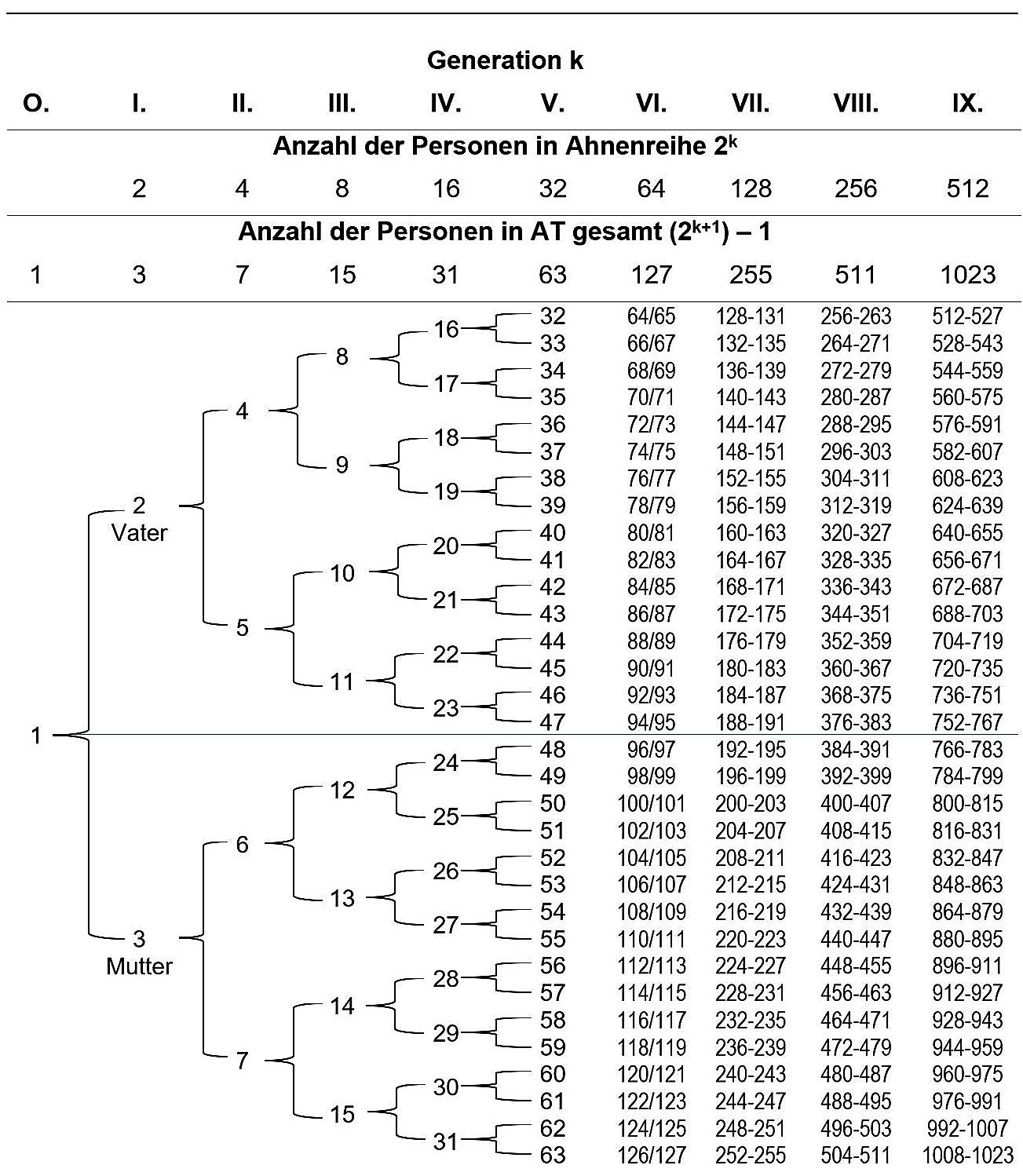 Die bisher höchste erforschte AN ist: ________________ (Stand: ________________)Erfassung der Generationsspektren (gb)
und Ahnenhäufigkeiten (z)Da die Intervalle zwischen den Generationen in männlichen Linien größer zu veranschlagen sind als in weiblichen Linien (und natürlich auch persönliche, lokale und historische Besonderheiten Einfluss auf den Generationsabstand haben), treten bei Ahnenimplex die Mehrfachahnen teilweise in zwei oder mehreren Generationen auf (Generationsverschiebung). In dynastischen AT ist dieses Generationsspektrum (gb) oft sehr groß: In der AT des Habsburgers Maximilian I. (1459 – 1519), von 1508 bis 1519 römisch-deutscher Kaiser, tritt Karl der Große (Carolus Magnus) in zwölf Generationen (nämlich der 20.-31.) als direkter Vorfahre auf, „allein in der 25. Ahnengeneration (…) nahezu 2000mal“. Um hier den Überblick zu behalten, wurde von Siegfried Rösch (1899 – 1984) schon 1957 eine Notation vorgeschlagen, die auf einfache Art diese Komplexität darstellt:gb(CM) = 20221262214723586241464251948261843271077285662918830663116Die Hochzahlen sind hier nicht als Potenzen zu verstehen (22147 ist also nicht als „22 hoch 147“ zu lesen) sondern geben die Ahnenhäufigkeit z in der Generation k (zk) an: In der 22. Ahnengeneration ist Karl der Große 147 mal ein Vorfahre von Maximilian I. Die Summe dieser zk-Werte (Σ zk) ergibt die Gesamt-Ahnenhäufigkeit z(CM): Mit einer Generationsverschiebung über 12 Generationen ist Karl der Große insgesamt 7.929 mal ein Ahn Maximilian I.Auf die gleiche Weise lassen sich auch die Informationen über Mehrfachahnen in der eigenen Ahnentafel verdichtet darstellen und in der nachfolgenden Tabelle erfassen (sofern Ahnenimplex schon gefunden wurde).Erfassung der Generationsspektren (gb)
und Ahnenhäufigkeiten (z)Verschwisterungslisten (VSL) und Ahnenimplex (ik)Jeder Ahnenimplex (ik) wird zwangsläufig durch ein Geschwisterpaar (oder auch mehrere Geschwister) ausgelöst, deren Nachfahren in einer der folgenden Generationen heiraten (Verwandtschaftsehen) und wiederum Nachfahren haben, die schließlich den Probanden hervorbringen. Dabei ist jede „verwandtschaftliche Verflechtung innerhalb einer Ahnenschaft (…) durch die Summe aller Geschwister-Angaben (Paare bzw. Gruppen) eindeutig bestimmt“. Diese „Ahnengeschwister“ nehmen „bei der Berechnung verwandtschaftlicher Verflechtungen eine Daten- und Brückenfunktion ein“. Konkret bedeutet dies, dass allein aus der Zusammenstellung dieser Ahnengeschwister in einer sog. Verschwisterungsliste (VSL) verschiedene statistisch-genealogische Kennwerte abgeleitet werden können, u. a. sämtliche Ahnennummern der Ahnentafel, der biologische Verwandtschaftsgrad und der Ahnenimplex.Im Folgenden soll die Erstellung einer Verschwisterungsliste und die Berechnung des Ahnenimplexes an einem Beispiel gezeigt werden. Da die Ahnentafeln verschiedener Personen in höchst unterschiedlicher Weise Mehrfachahnen enthalten können, lässt sich dafür keine universell nutzbare Tabelle entwickeln. Es kann jedoch allgemein nach folgendem Schema vorgegangen werden:In einem 1. Schritt sind aus der eigenen Ahnentafel sämtliche Geschwisterpaare und -gruppen aufzulisten, die Vorfahren des Probanden sind; hierbei ist zwischen Vollgeschwistern (alle haben dieselben Eltern) und Halbgeschwistern (nur gemeinsamer Vater oder gemeinsame Mutter) zu unterscheiden (vgl. Tab. 1, linke Spalte). Von diesen Voll- oder Halbgeschwistern ist in der mittleren Spalte von Tabelle 1 jeweils die kleinste Ahnennummer anzugeben. So haben z. B. die Vollgeschwister Conrad Pudenz (1709 – 1795) und Anna Barbara Pudenz (1687 – 1754) die 64 und 137 als kleinste Ahnennummer. Die Eltern von Conrad (64) tauchen mit den Ahnennummern 128 (2 x 64) und 129 (2 x 64 + 1) erstmals in der Ahnentafel auf, allerdings ein weiteres Mal auch als Eltern von Anna Barbara (137) mit den Ahnennummern 274 (2 x 137) und 275 (2 x 137 + 1), sind also in diesem Sinne „ausgefallen“ (da schon in der Ahnentafel vorhanden). Diese „ausgefallenen Ahnennummern“ sind in der rechten Spalte von Tabelle 1 aufzulisten. (Es ist dabei darauf zu achten, dass bei Halbgeschwistern jeweils nur ein Elternteil „ausfällt“, vgl. b) in Tab. 1.).Tab. 1:	Verschwisterungsliste (VSL) mit den „ausgefallenen AN“ der Geschwistereltern in der AT Katharina Pudenz
	(nach Richter, 1987)In einem 2. Schritt sind die kleinsten Ahnennummern in der mittleren Spalte von Tabelle 1 in die linke Spalte von Tabelle 2 zu übertragen:Tab. 2: Berechnung des Ahnenimplexes ik in der AT Katharina Pudenz (nach Richter, 1987)Die „ausgefallenen Ahnennummern“ aus Tabelle 1 müssen nun nach Generationen sortiert aufgelistet werden, im Beispiel also von k = 8 bis k = 13. Von 137 (Anna Barbara Pudenz) fallen also in Generation k = 8 die Eltern 274 und 275 „aus“, da sie bereits mit den Ahnennummern 128 und 129 als Eltern von 64 (Conrad) in der Ahnentafel auftauchen. Damit fallen aber auch in Generation k = 9 vier Großeltern aus, in k = 10 acht Urgroßeltern usw. – sie alle sind ja schon als Vorfahren von Conrad in der Ahnentafel vorhanden. Der Baseler Journalist und Genealoge Julius Oscar Hager (1853 – 1914) bezeichnete diese sich in höheren Generationen „mechanisch“ fortsetzenden Implexe als Konsekutiv-Implexe, im Unterschied zum auslösenden Original-Implex. Griffiger erscheint hier jedoch die von Arndt Richter eingeführte Unterscheidung primärer vs. sekundärer Implex.Die Summe der ausgefallenen Ahnen pro Generation (also spaltenweise; in Tabelle 2 fett gedruckt) ergibt nun die Differenz zwischen der theoretischen Anzahl der Ahnen in der Generation k (atk = 2k) und der tatsächlich vorhandenen physischen Anzahl der Ahnen in Generation k (atp) bei Ahnenimplex; wobei jede Person, die in der Ahnentafel mehrfach vorkommt, nur einmal gezählt wird (und zwar bei ihrer niedrigsten Ahnennummer): Aus dem Verhältnis von  zu  lässt sich nun der Ahnenimplex ik einfach berechnen:Wie aus Tabelle 2 zu ersehen, erhöht sich der Ahnenimplex nur in den Generationen, in denen tatsächlich auch Ahnen „ausfallen“: In den Generationen k = 10 sowie k = 12 und 13 bleibt der Implex im Vergleich zu den vorhergehenden Generationen gleich, da nur sekundärer Implex auftritt. Zu beachten ist allerdings, dass diese Implex-Formel (nach Rösch, 1955) nur für den unteren Bereich einer Ahnentafel aussagekräftig ist, in dem der Erforschtheitsgrad noch sehr hoch ist. Mit wachsenden Ahnengenerationen nimmt der Erforschtheitsgrad in der Regel aber deutlich ab und der berechnete Implex steigt stark an, ohne dass dies urkundlich aufgrund des geringen Erforschtheitsgrads nachgewiesen werden kann. Eine Näherungsformel für diese höheren, unzulänglich erforschten Ahnengenerationen wurde von Jülich (2012) entwickelt.X-DNA Inheritance Charts (m und w)Der besondere Erbgang des X-Chromosoms wurde erstmals 1979 von Arndt Richter (München) beschrieben und unabhängig davon 2005 von Luke A. D. Hutchison „wiederentdeckt“. In der Folge wurden dann sog. „X-DNA Inheritance Charts“ online gestellt, u. a. von Blaine Bettinger (2009), Debbie Parker Wayne (2013), Sue Griffith (2013) und Jim Turner.In der nachfolgenden Abbildung sind die besonderen Erbgänge der Gonosomen (Geschlechtschromosomen X und Y) sowie der Erbgang der mitochondrialen DNA (mtDNA) hervorgehoben: Der rot markierte Pfad durch die Ahnentafel kennzeichnet den wahrscheinlichsten Erbgang des X-Chromosoms, in schwarz (fett) sind die weiteren, statistisch möglichen Erbgänge des X-Chromosoms eingezeichnet. Das Y-Chromosom wird ausschließlich über die paternale Linie vererbt (blau), die mitochondriale DNA ausschließlich über die maternale Linie (grün).Diese beiden Ahnenlinien können mit den Ergänzungstafeln 256 und 511 bis in die 11. Ahnengeneration erfasst werden.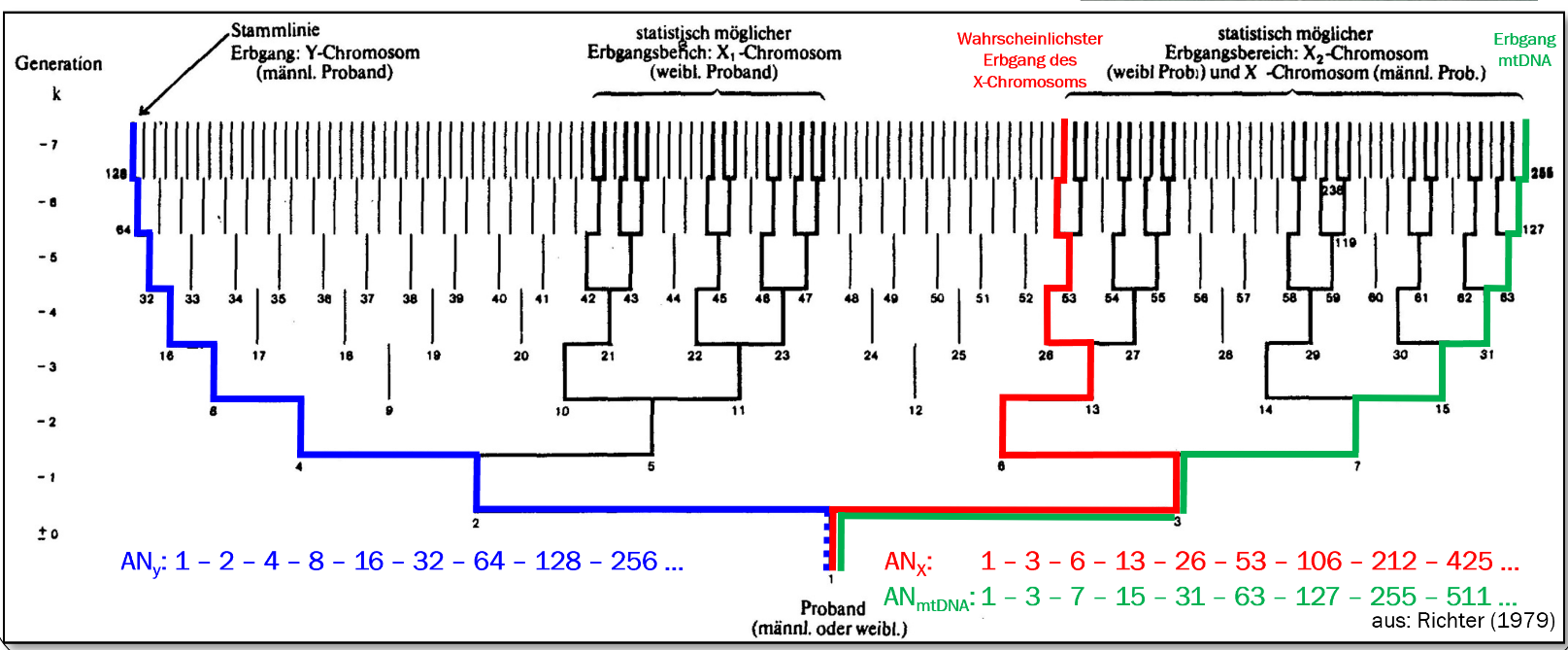 Abb. 1: Besondere Erbgänge in der Ahnentafel (modifiziert nach Richter, 1979). Beschreibung im Text.Die nachfolgenden Inheritance Charts können mit Angaben aus der eigenen Ahnentafel ergänzt werden; hierbei ist darauf zu achten, ob der Proband eine Frau oder ein Mann ist. Jeder Vorfahr, dessen Kästchen farbig ist, hat möglicherweise X-DNA-Segmente zum weiblichen oder männlichen Probanden beigetragen. Potenziell mitwirkende männliche Vorfahren sind blau, weibliche Vorfahren rosa gefärbt. Der ungefähre Prozentsatz der an die nächsten Generationen weitergegebenen X-DNA ist in Klammern angegeben.X-DNA Inheritance Chart – Proband: wX-DNA Inheritance Chart – Proband: mMit Kekule-Nummern rechnen1. Einführung und historischer AbrissDie Kekule- oder Sosa-Nummer (auch: Nummerierung nach dem Sosa-Stradonitz-System) bezeichnet die eindeutige Nummer einer Person in einer Ahnentafel (AT). Der Proband oder Prüfling erhält immer die Nr. 1 (unabhängig vom Geschlecht), der Vater die Nr. 2, die Mutter die Nr. 3, der Großvater vs. die Nr. 4 usw. Männliche Vorfahren haben demnach immer gerade Zahlen, weibliche ungrade.Historischer Abriss:1590:	Erste Anwendung des Systems durch Michael (II.) Freiherr von Aitzing (u.a. auch: Eyzinger; ca. 1530 – 1598) in seinem Werk Thesaurus principum hac aetate in Europa viventium (Köln, 1590; 2. Afl. 1591; 3. Afl. 1592).1676:	Anwendung durch Hieronymus (auch: Jerónimo) de Sosa in seinem Werk Noticia de la gran casa de los marqueses de Villafranca (Neapel, 1676).1883:	Beschreibung des Kekule-Systems unter dem Begriff „Sequential System“ durch Francis Galton (1822 – 1911) in einem Brief vom 6. September 1883 mit dem Titel Arithmetic Notation of Kinship an den Herausgeber der Zeitschrift Nature (1883 publiziert auf S. 435).1898:	Popularisierung des Systems durch Stephan Kekule von Stradonitz (1863 – 1933) in seinem Werk Ahnentafel-Atlas. Ahnentafeln zu 32 Ahnen der Regenten Europas und ihrer Gemahlinnen und in dem im selben Jahr erschienenen Artikel Über eine zweckmäßige Bezifferung der Ahnen.2. Einfache Beziehungen in der ATZwischen Person p in einer AT und dem Kind, dem Vater und der Mutter von p bestehen folgende Beziehungen:[01] 	Kind (p) = 			[wenn p männlich]
	Kind (p) =  		[wenn p weiblich][02]	Vater (p) = 2p[03]	Mutter (p) = 2p + 1Beispiel:	Welches ist die Nr. der Mutter von p = 65 (Alturgroßmutter des Probanden)?
		Mutter (65) = (2 x 65) + 1 = 131Außerdem gilt (vgl. dazu Tab. 3): Die Ahnenziffer am Anfang einer Ahnenreihe (also in der Väterlinie) gibt die Gesamtzahl der auf dieser Ahnenreihe (Generation k) befindlichen Personen (ARges) an.[04]	ARges = 2k	(nach Rösch, 1955: ARges = atk)Die Gesamtzahl der Personen einer AT (ATges) in der k-ten Generation berechnet sich über [05]	ATges = (2 x 2k) – 1 oder (2k+1) – 1In der 40. Generation, also vor etwa 1.000 Jahren, hat ein beliebiger Mensch (rein mathematisch) 1.099.511.627.776 Vorfahren (240). Das liegt weit über der damaligen Weltbevölkerung, die um 1000 n. Chr. nur ca. 300 Millionen betrug (Implex!).Tab. 3: Ahnenbezifferung nach Kekule über k = 50 Generationen mit Bezeichnungen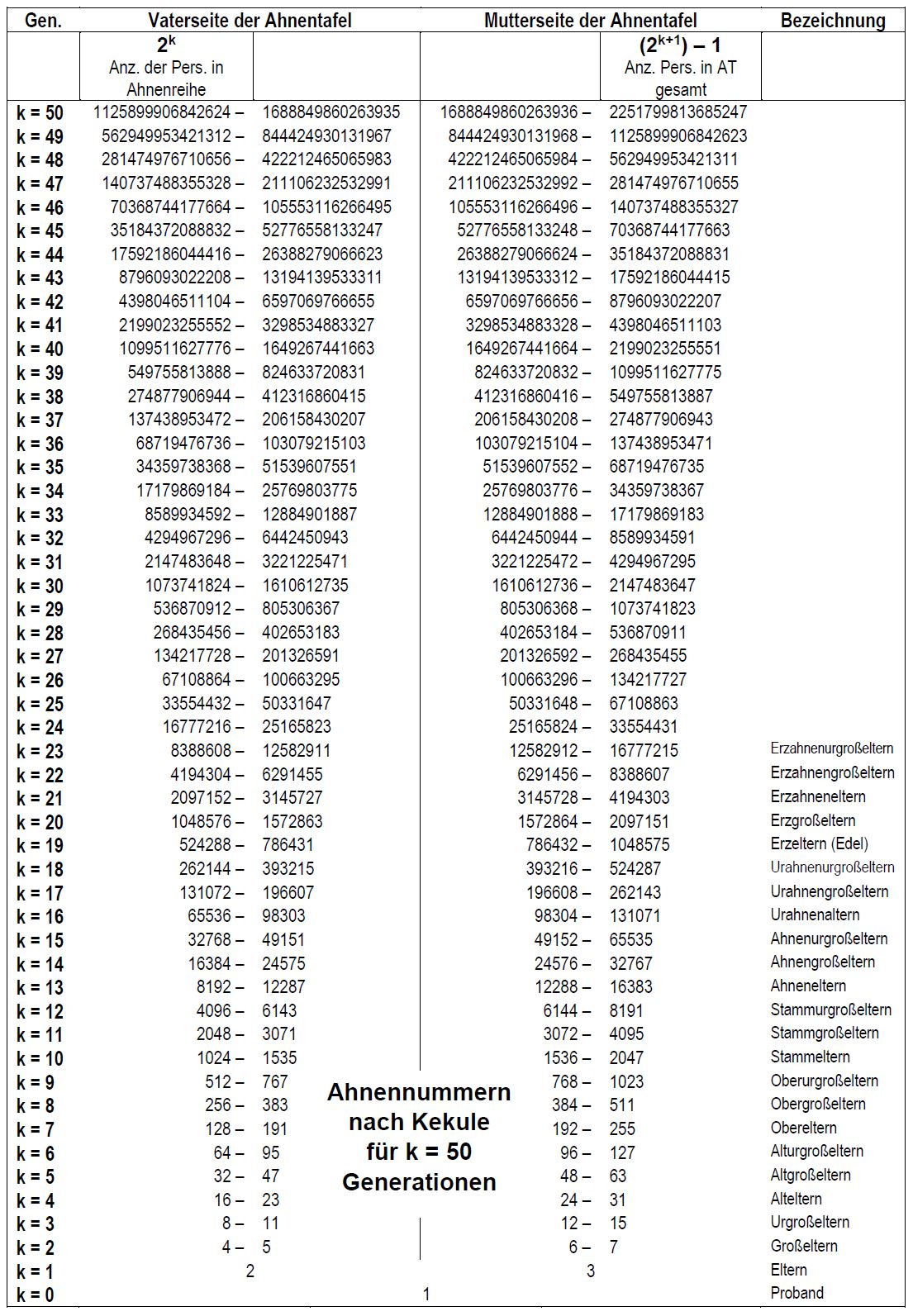 3. Berechnung der Generationsnummer eines AhnenWenn Generation k = 0 den Probanden (Kekule Nr. 1) repräsentiert, gilt für den Ahn mit der Kekule-Nummer p:[06]	Generation (p) = log2 p bzw. ld p	[stets auf nächste ganzzahlige Zahl abrunden]Beispiele:Für Ahn Nr. 128 gilt 	log2 128 = 7,000 	(= 7. Generation, da 27 = 128)
Für Ahn Nr. 255 gilt 	log2 255 = 7,994 	(= abgerundet: 7. Generation)
Für Ahn Nr. 256 gilt 	log2 256 = 8,000 	(= 8. Generation, da 28 = 256)
Für Ahn Nr. 257 gilt 	log2 257 = 8,006 	(= abgerundet: 8. Generation)4. Der allgemeine Fall:    Zusammenführung zweier AT mit gemeinsamer SchnittmengeGegeben sind zwei Ahnentafeln (AT) A und B mit gemeinsamer Schnittmenge. p und q sind die Kekule-Nummern des jüngsten gemeinsamen Ahnen in den Tafeln A und B. Dann bestehen für die um k Generationen zurückliegenden Ahnen pk und qk folgende Beziehungen:[07]	qk = pk + 2k (q – p) und
[08]	pk = qk – 2k (q – p)Abb. 1:	Zwei AT (A und B) mit gemeinsamer Schnittmenge (fett gedruckt); wobei 3 aus A entweder mit 8 aus B identisch ist oder beide Vollgeschwister sind (Abb. modif. n. Roesler, 1939, S. 242).Beispiele: p = 3 aus A und q = 8 aus B sind entweder identisch oder Vollgeschwister. Zu p gehört die um k = 3 Generationen (wobei p und q in Generation k = 0) ältere Ahnin pk = 27. Dann findet man die mit pk (aus Tafel A) identische Ahnin qk (aus Tafel B) über folgende Rechnung:qk = pk + 2k (q – p) 	= 27 + 23 (8 – 3) 	= 27 + (8 x 5) 		= 27 + 40 	= 67Die Formel kann auch auf p = 3 (aus A) und q = 8 (aus B) selbst angewendet werden:qk = pk + 2k (q – p) 	= 3 + 20 (8 – 3) 	= 3 + (1 x 5) 		= 3 + 5 	= 8Achtung: Die Formeln [07] und [08] lassen keinen Rückschluss darauf zu, ob ein Ahn pk von A auch ein Ahn qk von B ist, ob pk und qk also der Schnittmenge gemeinsamer Ahnen von A und B angehören.Abb. 2:	Die Umrechnungsformeln geben keinen Hinweis darauf, ob zwei Ahnen überhaupt zur gemeinsamen Schnittmenge der Vorfahren von A und B gehören. (Erläuterungen im Text)Dazu ein Beispiel (vgl. Abb. 2): pk = 16 aus A ist ein Ahn des Probanden aus Tafel A (nämlich der Ururgroßvater in direkter Linie vs.), nicht aber ein Ahn des Probanden aus Tafel B. Dennoch lässt sich (falsch) berechnen:qk = pk + 2k (q – p) 	= 16 + 23 (8 – 3) 	= 16 + (8 x 5) 		= 16 + 40 	= 56Obwohl sich dies problemlos rechnen lässt, sind pk = 16 aus A und qk = 56 aus B nicht identisch; der tatsächliche Vorfahre qk = 56 aus B befindet sich an einer ganz anderen Stelle des gemeinsamen Stammbaums und ist ein Ururgroßvater aus der mütterlichen Linie von B (vgl. Abb. 2).5. Der spezielle Fall:    Zusammenführung zweier Eltern-AT in eine Kind-ATEin Spezialfall der Formel[07]	qk = pk + 2k (q – p)ergibt sich, wenn q = 3 und p = 2, wenn also die Ahnenziffern aus der AT des Vaters bzw. aus der AT der Mutter in die Ahnenziffern aus der AT des Kindes umgerechnet werden sollen (vgl. Abb. 3). Es sei:		pv 	= Ahnenziffer des Vaters
		pm 	= Ahnenziffer der Mutter
		qki 	= Ahnenziffer des gemeinsamen Kindesdann ergibt sich für die Umrechnung aus der AT des Vaters auf die des Kindes[09]	qki = pv + 2k und für die Umrechnung aus der AT der Mutter auf die des Kindes[09]	qki = pm + 2k + 1 Beispiele (aus Koch, 1940; Vater und Mutter repräsentieren jeweils Generation k = 0): Der Ahnenziffer pv = 14 des Vaters entspricht die Ziffer qki = 14 + 23 = 14 + 8 = 22 seines Kindes.
Der Ahnenziffer pm = 25 der Mutter entspricht die Ziffer qki = 25 + 24+1 = 25 + 32 = 57 ihres Kindes.Abb. 3:	Zusammenhänge der Ahnentafeln-Nummerierung von Vater und Mutter in Bezug auf die Ahnenziffern in der Ahnentafel ihres gemeinsamen Kindes (Abb. modif. n. Roesler, 1939, S. 244).6. Literaturhinweise:Die Formeln zur Umrechnung der Kekule-Nummern bei der Zusammenführung zweier Eltern-AT (bzw. zweier beliebiger Stammbäume mit gemeinsamer Schnittmenge) finden sich z.B. in Roesler (1939), Koch (1940), Geppert (1943) und Schneider (1944). Zur Bezifferung der Nachfahren vgl. z.B. Beichhold (1929), Højrup (1996) und im Überblick Rösch & Richter (2008). Ausführliche Texte und Literaturangaben zur Quantitativen Genealogie sind auf der GeneTalogie-Homepage von Arndt H. Richter zu finden.LiteraturAitzing, M. von (1590). Thesaurus principum hac aetate in Europa viventium, quo progenitores eorum … simul ac fratres et sorores inde ab origine reconduntur, usque ad annum a Christo nato. Köln: Gottfried von Kempen.Beichhold, R. (1929). Ein Vorschlag zur Bezifferung von Nachfahrentafeln und Stammtafeln. In: Familiengeschichtliche Blätter, 27. Jg., H. 9/10, Sp. 289-290.Bundesinstitut für Bevölkerungsforschung (2013). Bevölkerungsentwicklung 2013 – Daten, Fakten, Trends zum demografischen Wandel. Wiesbaden: Bundesinstitut für Bevölkerungsforschung. (Online)Devine, D. (o. J.). Wie lang ist eine Generation? (Online: https://support.ancestry.de/s/article/Wie-lang-ist-eine-Generation)Galton, F. (1883). Letters to the Editor: Arithmetic Notation of Kinship. In: Nature, 6.09.1883, S. 435.Geppert, M. P. (1943). Ahnenübernahme und Ahnennumerierung. In: Familie, Sippe, Volk, Jg. 9, H. 8, S. 66–67.Helgason, A. et al. (2008). An Association Between the Kinship and Fertility of Human Couples. In: Science, Bd. 319, S. 813-816.Højrup, K. (1996), The Knot System: A Numeric Notation of Relationship. In: National Genealogical Society Quarterly, Bd. 84, H. 2, S. 115-127.Jülich, M. (2012). Näherungsformel zur Implex-Berechnung für große Ahnenlisten. (Online: http://www.genetalogie.de/roesch2/mj/mjformel.pdf)Kekule von Stradonitz, S. (1898). Über eine zweckmäßige Bezifferung der Ahnen. In: Vierteljahrsschrift für Wappen-, Siegel- und Familienkunde, 26, S. 64-72. (2 Tafeln).Kekule von Stradonitz, S. (1898-1904). Ahnentafel-Atlas. Ahnentafeln zu 32 Ahnen der Regenten Europas und ihrer Gemahlinnen. Hrsg. J. A. Stargardt. Berlin.Klocke, F. von (1953). Logische Betrachtungen der Ahnenschaft. In: Familie und Volk - Zeitschrift für Genealogie und Bevölkerungskunde, H. 4, S. 337-342.Koch, W. (1940). „… Ihr (mein) Ahn 736 (814) …“. In: Archiv für Sippenforschung und alle verwandten Gebiete, H. 9 (Sept. 1940), S. 196.Lorenz, O. (1898). Lehrbuch der gesammten wissenschaftlichen Genealogie: Stammbaum und Ahnentafel in ihrer geschichtlichen, sociologischen und naturwissenschaftlichen Bedeutung. Berlin: Hertz [IX, 489 S.; Online-Ausgabe: Düsseldorf: Universitäts- und Landesbibliothek, 2015; URN: urn:nbn:de:hbz:061:1-471168]Praetorius, O. (1934). Taschenbuch-Ahnentafel. Görlitz: C. A. Starke.Richter, A. (1979). Erbmäßig bevorzugte Vorfahrenlinien bei zweigeschlechtigen Lebewesen. Die Spaltungs-Proportionen in der Aszendenz bei geschlechtsgebundener Vererbung, erläutert am Beispiel des Menschen. Professor Dr. Siegfried Rösch zum 80. Geburtstag. In: Archiv für Sippenforschung, 45, H. 74, S. 96-109. (Deutsche und englische Fassung online: http://www.genetalogie.de)Richter, A. (1987). Verwandtschafts- und Implexberechnungen: Statistische Ergänzungen zur Ahnenschaft von Gregor Mendel. In: Computergenealogie, 3. Jg., H. 7, S. 186-191. (Online)Richter, A. (2003). Der duale Kekule-Nummern-„Stammbaum“ an Beispielen aus Goethes Ahnentafel. (Digitalisat unter http://goethe-genealogie.de/uebersichten/dualer-stammbaum.html; 6.08.2017).Richter, A. (2012). Siegfried Rösch: Gedanken zur Ahnenliste Rösch (Kinder). (Manuskript, 50 S.; online: http://www.genetalogie.de/roesch2/sr2.pdf).Richter, A. (o. J.). Die Ahnennummerierung nach Kekule und das Dualzahlsystem. (Genetalogie-Homepage von Arndt Richter; http://www.genetalogie.de/artikel/html/dual/dualzahlsystem.html; 6.08.2017).Roesler, G. (1939). Etwas Rechnen auf der Ahnentafel. In: Familiengeschichtliche Blätter, Jg. 37, H. 10/11, S. 243-244.Rösch, S. & Richter, A. H. (2008). Das „Gesicht der Genealogie“ – Über listenmäßige Darstellung von Nachkommenschaften: Struktur und Bezifferung. (Typoskript, 72 S.; download unter
http://wiki-commons.genealogy.net/images/a/a2/Gesicht_der_Genealogie.pdf)Rösch, S. (1953). Die Bezifferung von Ahnentafeln. In: Familie und Volk – Zeitschrift für Genealogie und Bevölkerungskunde, H. 2, S. 273-280.Rösch, S. (1955). Grundzüge einer quantitativen Genealogie (Teil A des Buches über Goethes Verwandtschaft) (= Praktikum für Familienforscher, Sammlung gemeinverständlicher Abhandlungen über Art und Ziel und Zweck der Familienkunde, H. 31; Sonderdruck aus „Goethes Verwandtschaft“) Neustadt an der Aisch: Verlag Degener & Co.Rösch, S. (1957). Über den Verwandtschaftsgrad – Zugleich als wohlverdienter Nachruf für den kürzlich verstorbenen großen Genealogen Wilhelm Karl Prinzen von Isenburg. In: Familie und Volk – Zeitschrift für Genealogie und Bevölkerungskunde, Bd. 6, S. 313 – 317.Rösch, S. (1969). Die genealogischen Wandteppiche Ottheinrichs von der Pfalz. Sonderdruck aus der Festschrift zum hundertjährigen Bestehen des Herold zu Berlin 1869 – 1969. (Online im GenWiki)Rösch, S. (1977). Caroli Magni Progenies. Pars 1. (Publikationen der Zentralstelle für Personen und Familiengeschichte, Institut für Genealogie, Bd. 30). Neustadt an der Aisch: Verlag Degener & Co.Schneider, P. (1944). Mathematische Zusammenhänge der Ahnennummern. In: Familiengeschichtliche Blätter, Jg. 42, H. 9/12, Sp. 147–152.Sosa, H. de (1676). Noticia de la gran casa de los Marqueses de Villafranca y su parentesco con las mayores de Europa, en el arbol genealogico de la ascendencia. Neapel: Novello de Bonis.Tremblay, M. & Vézina, H. (2000). New Estimates of Intergenerational Time Intervals for the Calculation of Age and Origins of Mutations. In: The American Journal of Human Genetics, Bd. 66, S. 651–658. (Online)Weiss, K. M. & Smouse, P. E. (1976). The Demographic Stability of Small Human Populations. In: Journal of Human Evolution, 5, S. 59-73. (Online)Notizen___________________________________________________________________________________________________________________________________________________________________________________________________________________________________________________________________________________________________________________________________________________________________________________________________________________________________________________________________________________________________________________________________________________________________________________________________________________________________________________________________________________________________________________________________________________________________________________________________________________________________________________________________________________________________________________________________________________________________________________________________________________________________________________________________________________________________________________________________________________________________________________________________________________________________________________________________________________________________________________________________________________________________________________________________________________________________________________________________________________________________________________________________________________________________________________________________________________________________________________________________________________________________________________________________________________________________________________________________________________________________________________________________________________________________Haupttafel
(vollständig)Anschlusstafeln
(vollständig)Ergänzungstafeln
(nur für 256 u. 511)paternale Linie
(y-chromosomal)1 – 2 – 4 – 8 16 – 32 – 64 – 128 256 – 512 – 1024 – 2048 maternale Linie
(mitochondrial)1 – 3 – 7 – 15 31 – 63 – 127 – 255 511 – 1023 – 2047 – 4095 AhnengenerationI. – III.IV. – VII. VIII. – XI. ggeboren(g)außerehelich geboren~ oder tgetauftxtot geborensgestorbenyam Tag der Geburt gestorbens p.gestorben nach (mortuus post)Vverlobts a.gestorben vor (mortuus ante)H oder (standesamtl.) verheiratets i.gestorben zwischen (mortuus infra)Kkirchlich verheiratetf oder FgefallenG oder )(geschiedenßtödlich verwundetUuneheliche Verbindung / Partner(s)vermisstS oder ssLinie ausgestorbenv im Kriegseinsatz vermisst!PfarrerB oder bbeerdigtw bzw. mweiblich / männliche eingeäschertnGeschlecht unbekanntkKommunion / KonfirmationWPriesterweiheI.	Haupttafel AN = 1II.(2) p.(4) p.g ~ g s ~ B s H B (5) H 						mit (3)(1)g~sg B~ (6) s gB ~H s(3) m.BH(7) m.gg~~ssBBIII.AsT(8) p.(8) p.16g~ s H 17(9) (9) 18g~s B 19(10) (10) 20g~sH21(11) (11) 22g~sB23(12) (12) 24g~sH25(13)(13)26g~sB27(14) (14) 28g~sH29(15) m.(15) m.30g~sB31V.	Anschlusstafel AN = 16VI.(32) p.(64) p.g ~ g s ~ B s H B (65) H 					           mit (33)IV. (16) p.g~sg B~ (66) s gB ~H s(33)BH(67) gg~~ssBBVII.AN(128) p.(128) p.256g~ s H 257(129) (129) 258g~s B 259(130) (130) 260g~sH261(131) (131) 262g~sB263(132) (132) 264g~sH265(133)(133)266g~sB267(134) (134) 268g~sH269(135)(135)270g~sB271V.	Anschlusstafel AN = 17VI.(34)(68)g ~ g s ~ B s H B (69) H 					           mit (35)IV. (17)g~sg B~ (70) s gB ~H s(35)BH(71) gg~~ssBBVII.AN(136) (136) 272g~ s H 273(137) (137) 274g~s B 275(138) (138) 276g~sH277(139) (139) 278g~sB279(140) (140) 280g~sH281(141)(141)282g~sB283(142) (142) 284g~sH285(143)(143)286g~sB287V.	Anschlusstafel AN = 18VI.(36)(72)g ~ g s ~ B s H B (73) H 					           mit (37)IV. (18)g~sg B~ (74) s gB ~H s(37)BH(75) gg~~ssBBVII.AN(144) (144) 288g~ s H 289(145) (145) 290g~s B 291(146) (146) 292g~sH293(147) (147) 294g~sB295(148) (148) 296g~sH297(149)(149)298g~sB299(150) (150) 300g~sH301(151)(151)302g~sB303V.	Anschlusstafel AN = 19VI.(38)(76)g ~ g s ~ B s H B (77) H 					           mit (39)IV. (19)g~sg B~ (78) s gB ~H s(39)BH(79) gg~~ssBBVII.AN(152) (152) 304g~ s H 305(153) (153) 306g~s B 307(154) (154) 308g~sH309(155) (155) 310g~sB311(156) (156) 312g~sH313(157)(157)314g~sB315(158) (158) 316g~sH317(159)(159)318g~sB319V.	Anschlusstafel AN = 20VI.(40)(80)g ~ g s ~ B s H B (81) H 					           mit (41)IV. (20)g~sg B~ (82) s gB ~H s(41)BH(83) gg~~ssBBVII.AN(160) (160) 320g~ s H 321(161) (161) 322g~s B 323(162) (162) 324g~sH325(163) (163) 326g~sB327(164) (164) 328g~sH329(165)(165)330g~sB331(166) (166) 332g~sH333(167)(167)334g~sB335V.	Anschlusstafel AN = 21VI.(42)(84)g ~ g s ~ B s H B (85) H 					           mit (43)IV. (21)g~sg B~ (86) s gB ~H s(43)BH(87) gg~~ssBBVII.AN(168) (168) 336g~ s H 337(169) (169) 338g~s B 339(170) (170) 340g~sH341(171) (171) 342g~sB343(172) (172) 344g~sH345(173)(173)346g~sB347(174) (174) 348g~sH349(175)(175)350g~sB351V.	Anschlusstafel AN = 22VI.(44)(88)g ~ g s ~ B s H B (89) H 					           mit (45)IV. (22)g~sg B~ (90) s gB ~H s(45)BH(91) gg~~ssBBVII.AN(176) (176) 352g~ s H 353(177) (177) 354g~s B 355(178) (178) 356g~sH357(179) (179) 358g~sB359(180) (180) 360g~sH361(181)(181)362g~sB363(182) (182) 364g~sH365(183)(183)366g~sB367V.	Anschlusstafel AN = 23VI.(46)(92)g ~ g s ~ B s H B (93) H 					           mit (47)IV. (23)g~sg B~ (94) s gB ~H s(47)BH(95) gg~~ssBBVII.AN(184) (184) 368g~ s H 369(185) (185) 370g~s B 371(186) (186) 372g~sH373(187) (187) 374g~sB375(188) (188) 376g~sH377(189)(189)378g~sB379(190) (190) 380g~sH381(191)(191)382g~sB383V.	Anschlusstafel AN = 24VI.(48)(96)g ~ g s ~ B s H B (97) H 					           mit (49)IV. (24)g~sg B~ (98) s gB ~H s(49)BH(99) gg~~ssBBVII.AN(192) (192) 384g~ s H 385(193) (193) 386g~s B 387(194) (194) 388g~sH389(195) (195) 390g~sB391(196) (196) 392g~sH393(197)(197)394g~sB395(198) (198) 396g~sH397(199)(199)398g~sB399V.	Anschlusstafel AN = 25VI.(50)(100)g ~ g s ~ B s H B (101) H 					           mit (51)IV. (25)g~sg B~ (102) s gB ~H s(51)BH(103) gg~~ssBBVII.AN(200) (200) 400g~ s H 401(201) (201) 402g~s B 403(202) (202) 404g~sH405(203) (203) 406g~sB407(204) (204) 408g~sH409(205)(205)410g~sB411(206) (206) 412g~sH413(207)(207)414g~sB415V.	Anschlusstafel AN = 26VI.(52)(104)g ~ g s ~ B s H B (105) H 					           mit (53)IV. (26)g~sg B~ (106) s gB ~H s(53)BH(107) gg~~ssBBVII.AN(208) (208) 416g~ s H 417(209) (209) 418g~s B 419(210) (210) 420g~sH421(211) (211) 422g~sB423(212) (212) 424g~sH425(213)(213)426g~sB427(214) (214) 428g~sH429(215)(215)430g~sB431V.	Anschlusstafel AN = 27VI.(54)(108)g ~ g s ~ B s H B (109) H 					           mit (55)IV. (27)g~sg B~ (110) s gB ~H s(55)BH(111) gg~~ssBBVII.AN(216) (216) 432g~ s H 433(217) (217) 434g~s B 435(218) (218) 436g~sH437(219) (219) 438g~sB439(220) (220) 440g~sH441(221)(221)442g~sB443(222) (222) 444g~sH445(223)(223)446g~sB447V.	Anschlusstafel AN = 28VI.(56)(112)g ~ g s ~ B s H B (113) H 					           mit (57)IV. (28)g~sg B~ (114) s gB ~H s(57)BH(115) gg~~ssBBVII.AN(224) (224) 448g~ s H 449(225) (225) 450g~s B 451(226) (226) 452g~sH453(227) (227) 454g~sB455(228) (228) 456g~sH457(229)(229)458g~sB459(230) (230) 460g~sH461(231)(231)462g~sB463V.	Anschlusstafel AN = 29VI.(58)(116)g ~ g s ~ B s H B (117) H 					           mit (59)IV. (29)g~sg B~ (118) s gB ~H s(59)BH(119) gg~~ssBBVII.AN(232) (232) 464g~ s H 465(233) (233) 466g~s B 467(234) (234) 468g~sH469(235) (235) 470g~sB471(236) (236) 472g~sH473(237)(237)474g~sB475(238) (238) 476g~sH477(239)(239)478g~sB479V.	Anschlusstafel AN = 30VI.(60)(120)g ~ g s ~ B s H B (121) H 					           mit (61)IV. (30)g~sg B~ (122) s gB ~H s(61)BH(123) gg~~ssBBVII.AN(240) (240) 480g~ s H 481(241) (241) 482g~s B 483(242) (242) 484g~sH485(243) (243) 486g~sB487(244) (244) 488g~sH489(245)(245)490g~sB491(246) (246) 492g~sH493(247)(247)494g~sB495V.	Anschlusstafel AN = 31VI.(62)(124)g ~ g s ~ B s H B (125) H 					           mit (63)IV. (31) m.g~sg B~ (126) s gB ~H s(63) m.BH(127) m.gg~~ssBBVII.AN(248) (248) 496g~ s H 497(249) (249) 498g~s B 499(250) (250) 500g~sH501(251) (251) 502g~sB503(252) (252) 504g~sH505(253)(253)506g~sB507(254) (254) 508g~sH509(255) m.(255) m.510g~sB511 IX.	Ergänzungstafel AN = 256X.(512) p.(1024) p.g ~ g s ~ B s H B (1025) H 					         mit (513)VIII. (256) p.g~sg B~ (1026) s gB ~H s(513)BH(1027)gg~~ssBBXI.AN(2048) p.(2048) p.4096g~ s H 4097(2049) (2049) 4098g~s B 4099(2050) (2050) 4100g~sH4101(2051) (2051) 4102g~sB4103(2052) (2052) 4104g~sH4105(2053)(2053)4106g~sB4107(2054) (2054) 4108g~sH4109(2055)(2055)4110g~sB4111 IX.	Ergänzungstafel AN = 511X.(1022)(2044)g ~ g s ~ B s H B (2045) H 					       mit (1023)VIII. (511) m.g~sg B~ (2046) s gB ~H s(1023) m.BH(2047) m.gg~~ssBBXI.AN(4088)(4088)8176g~ s H 8177(4089) (4089) 8178g~s B 8179(4090) (4090) 8180g~sH8181(4091) (4091) 8182g~sB8183(4092) (4092) 8184g~sH8185(4093)(4093)8186g~sB8187(4094) (4094) 8188g~sH8189(4095) m.(4095) m.8190g~sB8191 AhnengenerationAhnengeneration1. Ahnennummer
pro GenerationEinzelpersonen
insgesamtSeite[0]1 Proband8I2 Eltern2bis 38II4 Großeltern4bis 78III8 Urgroßeltern8bis 158IV16 Alteltern16bis 3110 – 41V32 Altgroßeltern32bis 6310 – 41VI64 Alturgroßeltern64bis 12710 – 41VII128 Obereltern128bis 25510 – 41Soweit reicht das vorliegende Ahnentafel-Heft. (Ausnahme: Die Tafeln für 256 und 511)Höhere Generationen können in der Word-Version nachträglich bei Bedarf eingefügt werden. Außerdem können weitere Ahnentafel-Hefte angelegt und frühere Ahnen als Probanden eingesetzt werden.Soweit reicht das vorliegende Ahnentafel-Heft. (Ausnahme: Die Tafeln für 256 und 511)Höhere Generationen können in der Word-Version nachträglich bei Bedarf eingefügt werden. Außerdem können weitere Ahnentafel-Hefte angelegt und frühere Ahnen als Probanden eingesetzt werden.Soweit reicht das vorliegende Ahnentafel-Heft. (Ausnahme: Die Tafeln für 256 und 511)Höhere Generationen können in der Word-Version nachträglich bei Bedarf eingefügt werden. Außerdem können weitere Ahnentafel-Hefte angelegt und frühere Ahnen als Probanden eingesetzt werden.Soweit reicht das vorliegende Ahnentafel-Heft. (Ausnahme: Die Tafeln für 256 und 511)Höhere Generationen können in der Word-Version nachträglich bei Bedarf eingefügt werden. Außerdem können weitere Ahnentafel-Hefte angelegt und frühere Ahnen als Probanden eingesetzt werden.Soweit reicht das vorliegende Ahnentafel-Heft. (Ausnahme: Die Tafeln für 256 und 511)Höhere Generationen können in der Word-Version nachträglich bei Bedarf eingefügt werden. Außerdem können weitere Ahnentafel-Hefte angelegt und frühere Ahnen als Probanden eingesetzt werden.VIII256 Obergroßeltern256bis 511IX512 Oberurgroßeltern512bis 1023X1024 Stammeltern1024bis 2047XI2048 Stammgroßeltern2048bis 4095MehrfachahnGeburtkleinste Ahnennr.
ANmingrößte
Ahnennr.ANmaxGenerations-
spektrum
gbAhnen-
häufigkeit
zBeispiel:Döring, Conradg um 14804.12810.2401241337Σ z = GeschwistergruppenGeschwistergruppen„ausgefallene AN“(Geschwistereltern)Ahnenstämmekleinste AN„ausgefallene AN“(Geschwistereltern)a)	VollgeschwisterConrad Pudenz  Anna Barbara PudenzMagdalena Döring  Daniel DöringMaria Elisabeth Schönefeld  Anna Catharina Schönefeld64, 137129, 320131, 141274 / 275640 / 641282 / 283b)	Halbgeschwister mit gemeinsamem Vater
	(oder Geschwister ohne bekannte Mutter)Johann Carl Döring  Johann Wilhelm DöringNikolaus Döring  Balthasar Döring  Adam DöringHans Döring der Jüngere  Barbara Döring132, 136
258, 264, 276516, 1065272528; 5522130c)	Halbgeschwister mit gemeinsamer Mutter
	(oder Geschwister ohne bekannten Vater)keine------„ausgefallene“ Ahnen„ausgefallene“ Ahnen„ausgefallene“ Ahnen„ausgefallene“ Ahnen„ausgefallene“ Ahnen„ausgefallene“ AhnenGeneration kANkk = 8256-511k = 9512-1023k = 101024-2047k = 112048-4095k = 124096-8191k = 138192-16383Vollgeschw.-Gruppen:64, 137274 / 275  248163264131, 141282 / 283  248163264129, 320640 / 611  2481632Halbgeschw.-Gruppen:132, 136272  12481632258, 264528  124816        276552  124816516, 10652130  12452512561449851228996102457199120481143982409622879648192ik0,01950,02730,02730,02780,02780,0278ik %1,95 %2,73 %2,73 %2,78 %2,78 %2,78 %k = 1k = 2k = 3k = 4k = 5k = 612 (50%)4816326412 (50%)4816326512 (50%)4816336612 (50%)4816336712 (50%)4817346812 (50%)4817346912 (50%)4817357012 (50%)4817357112 (50%)4918367212 (50%)4918367312 (50%)4918377412 (50%)4918377512 (50%)4919387612 (50%)4919387712 (50%)4919397812 (50%)4919397912 (50%)5 (50%)10 (25%)20408012 (50%)5 (50%)10 (25%)20408112 (50%)5 (50%)10 (25%)20418212 (50%)5 (50%)10 (25%)20418312 (50%)5 (50%)10 (25%)21 (25%)42 (12.5%)8412 (50%)5 (50%)10 (25%)21 (25%)42 (12.5%)85 (12.5%)12 (50%)5 (50%)10 (25%)21 (25%)43 (12.5%)86 (6.25%)12 (50%)5 (50%)10 (25%)21 (25%)43 (12.5%)87 (6.25%)12 (50%)5 (50%)11 (25%)22 (12.5%)448812 (50%)5 (50%)11 (25%)22 (12.5%)448912 (50%)5 (50%)11 (25%)22 (12.5%)45 (12.5%)90 (6.25%)12 (50%)5 (50%)11 (25%)22 (12.5%)45 (12.5%)91 (6.25%)12 (50%)5 (50%)11 (25%)23 (12.5%)46 (6.25%)9212 (50%)5 (50%)11 (25%)23 (12.5%)46 (6.25%)93 (6.25%)12 (50%)5 (50%)11 (25%)23 (12.5%)47 (6.25%)94 (3.125%)12 (50%)5 (50%)11 (25%)23 (12.5%)47 (6.25%)95 (3.125%)13 (50%)6 (25%)1224489613 (50%)6 (25%)1224489713 (50%)6 (25%)1224499813 (50%)6 (25%)1224499913 (50%)6 (25%)12255010013 (50%)6 (25%)12255010113 (50%)6 (25%)12255110213 (50%)6 (25%)12255110313 (50%)6 (25%)13 (25%)26 (12.5%)5210413 (50%)6 (25%)13 (25%)26 (12.5%)5210513 (50%)6 (25%)13 (25%)26 (12.5%)53 (12.5%)106 (6.25%)13 (50%)6 (25%)13 (25%)26 (12.5%)53 (12.5%)107 (6.25%)13 (50%)6 (25%)13 (25%)27 (12.5%)54 (6.25%)10813 (50%)6 (25%)13 (25%)27 (12.5%)54 (6.25%)109 (6.25%)13 (50%)6 (25%)13 (25%)27 (12.5%)55 (6.25%)110 (3.125%)13 (50%)6 (25%)13 (25%)27 (12.5%)55 (6.25%)111 (3.125%)13 (50%)7 (25%)14 (12.5%)285611213 (50%)7 (25%)14 (12.5%)285611313 (50%)7 (25%)14 (12.5%)285711413 (50%)7 (25%)14 (12.5%)285711513 (50%)7 (25%)14 (12.5%)29 (12.5%)58 (6.25%)11613 (50%)7 (25%)14 (12.5%)29 (12.5%)58 (6.25%)117 (6.25%)13 (50%)7 (25%)14 (12.5%)29 (12.5%)59 (6.25%)118 (3.125%)13 (50%)7 (25%)14 (12.5%)29 (12.5%)59 (6.25%)119 (3.125%)13 (50%)7 (25%)15 (12.5%)30 (6.25%)6012013 (50%)7 (25%)15 (12.5%)30 (6.25%)6012113 (50%)7 (25%)15 (12.5%)30 (6.25%)61 (6.25%)122 (3.125%)13 (50%)7 (25%)15 (12.5%)30 (6.25%)61 (6.25%)123 (3.125%)13 (50%)7 (25%)15 (12.5%)31 (6.25%)62 (3.125%)124 13 (50%)7 (25%)15 (12.5%)31 (6.25%)62 (3.125%)125 (3.125%)13 (50%)7 (25%)15 (12.5%)31 (6.25%)63 (3.125%)126 (1.563%)13 (50%)7 (25%)15 (12.5%)31 (6.25%)63 (3.125%)127 (1.563%)k = 1k = 2k = 3k = 4k = 5k = 612481632641248163265124816336612481633671248173468124817346912481735701248173571124918367212491836731249183774124918377512491938761249193877124919397812491939791251020408012510204081125102041821251020418312510214284125102142851251021438612510214387125112244881251122448912511224590125112245911251123469212511234693125112347941251123479513 (100%)6 (50%)1224489613 (100%)6 (50%)1224489713 (100%)6 (50%)1224499813 (100%)6 (50%)1224499913 (100%)6 (50%)12255010013 (100%)6 (50%)12255010113 (100%)6 (50%)12255110213 (100%)6 (50%)12255110313 (100%)6 (50%)13 (50%)26 (25%)5210413 (100%)6 (50%)13 (50%)26 (25%)5210513 (100%)6 (50%)13 (50%)26 (25%)53 (25%)106 (12.5%)13 (100%)6 (50%)13 (50%)26 (25%)53 (25%)107 (12.5%)13 (100%)6 (50%)13 (50%)27 (25%)54 (12.5%)10813 (100%)6 (50%)13 (50%)27 (25%)54 (12.5%)109 (12.5%)13 (100%)6 (50%)13 (50%)27 (25%)55 (12.5%)110 (6.25%)13 (100%)6 (50%)13 (50%)27 (25%)55 (12.5%)111 (6.25%)13 (100%)7 (50%)14 (25%)2856 11213 (100%)7 (50%)14 (25%)2856 11313 (100%)7 (50%)14 (25%)285711413 (100%)7 (50%)14 (25%)285711513 (100%)7 (50%)14 (25%)29 (25%)58 (12.5%)11613 (100%)7 (50%)14 (25%)29 (25%)58 (12.5%)117 (12.5%)13 (100%)7 (50%)14 (25%)29 (25%)59 (12.5%)118 (6.25%)13 (100%)7 (50%)14 (25%)29 (25%)59 (12.5%)119 (6.25%)13 (100%)7 (50%)15 (25%)30 (12.5%)6012013 (100%)7 (50%)15 (25%)30 (12.5%)6012113 (100%)7 (50%)15 (25%)30 (12.5%)61 (12.5%)122 (6.25%)13 (100%)7 (50%)15 (25%)30 (12.5%)61 (12.5%)123 (6.25%)13 (100%)7 (50%)15 (25%)31 (12.5%)62 (6.25%)12413 (100%)7 (50%)15 (25%)31 (12.5%)62 (6.25%)125 (6.25%)13 (100%)7 (50%)15 (25%)31 (12.5%)63 (6.25%)126 (3.125%)13 (100%)7 (50%)15 (25%)31 (12.5%)63 (6.25%)127 (3.125%)kAkB3.1617181920212223246425652666276728682969307031713.2.889910101111123212321333133314341434153515352.1.4444555561661661661671771771771718192021222324252627282930311.0.22222222p = 3q = 8p = 3q = 8p = 3q = 8p = 3q = 8p = 3q = 8p = 3q = 8p = 3q = 8p = 3q = 8991010111112121313141415150.1Ahnentafel A1Ahnentafel A1Ahnentafel A1Ahnentafel A1Ahnentafel A1Ahnentafel A1Ahnentafel A1Ahnentafel A1Ahnentafel A1Ahnentafel A1Ahnentafel A1Ahnentafel A1Ahnentafel A1Ahnentafel A444455556666777722222222333333331Ahnentafel B1Ahnentafel B1Ahnentafel B1Ahnentafel B1Ahnentafel B1Ahnentafel B1Ahnentafel B1Ahnentafel B1Ahnentafel B1Ahnentafel B1Ahnentafel B1Ahnentafel B1Ahnentafel B1Ahnentafel B1Ahnentafel B1Ahnentafel BkAkB3.165617181920212223246425652666276728682969307031713.2.88991010111112321232133313331434143415351535562.1.4444555561661661661671771771771718192021222324252627282930311.0.22222222p = 3q = 8p = 3q = 8p = 3q = 8p = 3q = 8p = 3q = 8p = 3q = 8p = 3q = 8p = 3q = 8991010111112121313141415150.1Ahnentafel A1Ahnentafel A1Ahnentafel A1Ahnentafel A1Ahnentafel A1Ahnentafel A1Ahnentafel A1Ahnentafel A1Ahnentafel A1Ahnentafel A1Ahnentafel A1Ahnentafel A1Ahnentafel A1Ahnentafel A444455556666777722222222333333331Ahnentafel B1Ahnentafel B1Ahnentafel B1Ahnentafel B1Ahnentafel B1Ahnentafel B1Ahnentafel B1Ahnentafel B1Ahnentafel B1Ahnentafel B1Ahnentafel B1Ahnentafel B1Ahnentafel B1Ahnentafel B1Ahnentafel B1Ahnentafel Bk4.321633173418351936203721382239234024412542264327442845294630473148164917501851195220532154225523562457255826592760286129623063313.1681681791791810181019111911201220122113211322142214231523152482482592592610261027112711281228122913291330143014311531152.84848484959595951061061061061171171171171241241241241351351351351461461461461571571571571.42424242424242425353535353535353626262626262626273737373737373730.21Ahnentafel Vater21Ahnentafel Vater21Ahnentafel Vater21Ahnentafel Vater21Ahnentafel Vater21Ahnentafel Vater21Ahnentafel Vater21Ahnentafel Vater21Ahnentafel Vater21Ahnentafel Vater21Ahnentafel Vater21Ahnentafel Vater21Ahnentafel Vater21Ahnentafel Vater21Ahnentafel Vater21Ahnentafel Vater31Ahnentafel Mutter31Ahnentafel Mutter31Ahnentafel Mutter31Ahnentafel Mutter31Ahnentafel Mutter31Ahnentafel Mutter31Ahnentafel Mutter31Ahnentafel Mutter31Ahnentafel Mutter31Ahnentafel Mutter31Ahnentafel Mutter31Ahnentafel Mutter31Ahnentafel Mutter31Ahnentafel Mutter31Ahnentafel Mutter31Ahnentafel Mutter1Ahnentafel Kind1Ahnentafel Kind1Ahnentafel Kind1Ahnentafel Kind1Ahnentafel Kind1Ahnentafel Kind1Ahnentafel Kind1Ahnentafel Kind1Ahnentafel Kind1Ahnentafel Kind1Ahnentafel Kind1Ahnentafel Kind1Ahnentafel Kind1Ahnentafel Kind1Ahnentafel Kind1Ahnentafel Kind1Ahnentafel Kind1Ahnentafel Kind1Ahnentafel Kind1Ahnentafel Kind1Ahnentafel Kind1Ahnentafel Kind1Ahnentafel Kind1Ahnentafel Kind1Ahnentafel Kind1Ahnentafel Kind1Ahnentafel Kind1Ahnentafel Kind1Ahnentafel Kind1Ahnentafel Kind1Ahnentafel Kind1Ahnentafel Kind